		The Commonwealth of Massachusetts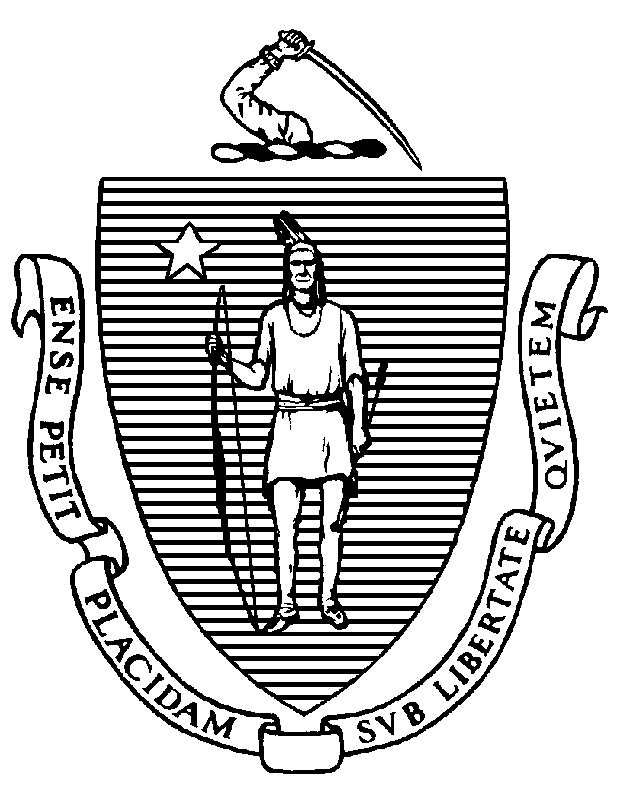 Executive Office of Health and Human ServicesDepartment of Public Health250 Washington Street, Boston, MA 02108-4619MAURA T. HEALEYGovernorKIMBERLEY DRISCOLLLieutenant GovernorKATHLEEN E. WALSHSecretaryROBERT GOLDSTEIN, MD, PhDCommissionerTel: 617-624-6000www.mass.gov/dphApril 17, 2024Crystal Bloom, Esq PartnerHusch Blackwell LLP One Beacon Street, Suite 1320Boston, MA 02108-3106VIA Email: Crystal.Bloom@huschblackwell.comNotice of Final Action: Amendment # CCHC23122109-AM (Significant Change) Application # CCHC-22021416-HEDear Attorney Bloom,At their meeting of April 17, 2024, the Commissioner and the Public Health Council, acting together as the Department, voted pursuant to 105 C.M.R. 100.635(A)(2) to approve the request by Cape Cod Healthcare, Inc, Inc. for a Significant Change to a previously approved project located at Cape Cod Hospital, 27 Park Street, Hyannis, MA 02601. This approval incorporates the Memorandum to the Public Health Council (Memorandum) and the Public Health Council proceedings concerning this Request. The approval is for the build-out of shell space to add 32 medical/surgical inpatient beds to Cape Cod Hospital’s license. The Proposed Change will increase the Approved Project’s Maximum Capital Expenditure by $14,666,613 for a total MCE of $151,715,245.Based upon the information submitted, and information in the record, the Department found that the Significant Change is within the scope of the Notice of Determination of Need as previously approved by the Department and … is reasonable” 105 C.M.R. 100.635(A)(2), which are the requirements for approval of an Amendment. This Notice of Final Action incorporates by reference the Application, the Memorandum to the Commissioner, and the Public Health Council proceedings concerning this Amendment.In compliance with the provisions of 105 CMR 100.310(A)(2) and (11), the Holder shall submit an acknowledgment of receipt to the Department (attached) and include a written attestation of participation or intent to participate in MassHealth.Please notify the DoN Program at DPH.DON@mass.gov of the anticipated completion date of all the components of the approved Amendment Project once it has been established.Additionally, please send an email confirming the Project's completion (licensure/ amended licensure approval date) and the first day of operations to determine the annual DoN reporting timeline.Post DoN reporting for the original DoN, CCHC-22021416-HE, shall continue for five years after the completion of the Amendment Project with Amendment Conditions included in the reporting.Ongoing compliance with the conditions and all terms of the DoN is, pursuant to the Regulation, a precondition to the filing of any future DoN by the Holder.Conditions to the DoNOf the additional CHI contribution of $733,330.65$177,832.68 will be directed to the CHI Statewide Initiative$533,498.05 will be dedicated to local approaches to the DoN Health Priorities$21,999.92 will be designated as the administrative fee.To comply with the Holder’s commitment to contribute to the CHI Statewide Initiative, the Holder must submit a check for $177,832.68 to Health Resources in Action (the fiscal agent for the CHI Statewide Initiative) within 30 days from the date of the Notice of Approval.Payments should be made out to: Health Resources in Action, Inc. (HRiA) 2 Boylston Street, 4th FloorBoston, MA 02116Attn: MACHHAF c/o Bora Toro DoN project #: CCHC-22021416-HEPlease send a PDF image of the check or confirmation of payment to DONCHI@Mass.gov and dongrants@hria.orgSincerely,Dennis RenaudDennis RenaudDirector, Determination of Need Programcc:Elizabeth Kelley, Director Bureau of Health Care Safety and Quality Rebecca Kaye, General Counsel’s OfficeStephen Davis, Director, Division of Health Care Facility Licensure and Certification Judy Bernice, Division of Health Care Facility Licensure and CertificationHilary Ward, Health Care Facility Licensure and Certification Samuel Louis, Office of Health EquityJennica Allen, Division of Community Health Planning and Engagement Elizabeth Maffei, Division of Community Health Planning and Engagement Katelyn Teague, Division of Community Health Planning and Engagement Katherine Mills, Health Policy CommissionRoxanne Rocco, Center for Medicaid and Medicare Services Christopher King, Executive Office of Health and Human Services Tomaso Calicchio, Executive Office of Health and Human Services Hai Nguyen, Executive Office of Health and Human Services Karina Mejias, Executive Office of Health and Human Services Pavel Terpelets, Executive Office of Health and Human Services Elizabeth Almanzor, Center for Health Information Analysis